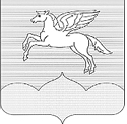 АДМИНИСТРАЦИЯ ГОРОДСКОГО ПОСЕЛЕНИЯ «ПУШКИНОГОРЬЕ»ПУШКИНОГОРСКОГО РАЙОНАПСКОВСКОЙ ОБЛАСТИПостановление (проект)__.__.2016г №___ОБ УТВЕРЖДЕНИИ ПОЛОЖЕНИЯ О ПОРЯДКЕ СООБЩЕНИЯ ЛИЦАМИ, ЗАМЕЩАЮЩИМИ ДОЛЖНОСТИ МУНИЦИПАЛЬНОЙ СЛУЖБЫ В АДМИНИСТРАЦИИ ГОРОДСКОГО ПОСЕЛЕНИЯ «ПУШКИНОГОРЬЕ», О ВОЗНИКНОВЕНИИ ЛИЧНОЙ ЗАИНТЕРЕСОВАННОСТИ ПРИ ИСПОЛНЕНИИ ДОЛЖНОСТНЫХ ОБЯЗАННОСТЕЙ,КОТОРАЯ ПРИВОДИТ ИЛИ МОЖЕТ ПРИВЕСТИК КОНФЛИКТУ ИНТЕРЕСОВВ соответствии с Федеральным законом от 25.12.2008 N 273-ФЗ "О противодействии коррупции", Указом Президента Российской Федерации от 22.12.2015 N 650 "О порядке сообщения лицами, замещающими отдельные государственные должности Российской Федерации, должности федеральной государственной службы, и иными лицами о возникновении личной заинтересованности при исполнении должностных обязанностей, которая приводит или может привести к конфликту интересов, и о внесении изменений в некоторые акты Президента Российской Федерации",Администрация городского поселения «Пушкиногорье»ПОСТАНОВЛЯЕТ:1. Утвердить Положение о порядке сообщения лицами, замещающими должности муниципальной службы в администрации городского поселения «Пушкиногорье», о возникновении личной заинтересованности при исполнении должностных обязанностей, которая приводит или может привести к конфликту интересов, согласно приложению.2. Обнародовать данное постановление на доске объявлений в Администрации городского поселения «Пушкиногорье».3. Контроль за исполнением настоящего постановления оставляю за собой.Глава администрации городского поселения «Пушкиногорье»                                                  О.А. ШляхтюкУтвержденопостановлением администрациигородского поселения «Пушкиногорье»от ___________2016 N ____ПОЛОЖЕНИЕО ПОРЯДКЕ СООБЩЕНИЯ ЛИЦАМИ, ЗАМЕЩАЮЩИМИ ДОЛЖНОСТИ МУНИЦИПАЛЬНОЙ СЛУЖБЫ В АДМИНИСТРАЦИИ ГОРОДСКОГО ПОСЕЛЕНИЯ «ПУШКИНОГОРЬЕ», О ВОЗНИКНОВЕНИИЛИЧНОЙ ЗАИНТЕРЕСОВАННОСТИ ПРИ ИСПОЛНЕНИИ ДОЛЖНОСТНЫХ ОБЯЗАННОСТЕЙ, КОТОРАЯ ПРИВОДИТ ИЛИ МОЖЕТ ПРИВЕСТИ К КОНФЛИКТУ ИНТЕРЕСОВ1. Настоящим Положением определяется порядок сообщения лицами, замещающими должности муниципальной службы в администрации городского поселения «Пушкиногорье» (далее - администрация поселения), о возникновении личной заинтересованности при исполнении должностных обязанностей, которая приводит или может привести к конфликту интересов.2. Лица, замещающие должности муниципальной службы в администрации городского поселения «Пушкиногорье», сообщают о возникновении личной заинтересованности при исполнении должностных обязанностей, которая приводит или может привести к конфликту интересов представителю нанимателя (работодателю) в лице главы администрации городского поселения «Пушкиногорье» (далее - глава администрации поселения) в письменной форме в виде уведомления (далее - уведомление), составленного по форме согласно Приложению N 1 к настоящему Положению.3. Уведомление подается лицом, замещающим должность муниципальной службы, в администрацию поселения и подлежит незамедлительной регистрации в журнале регистрации уведомлений о личной заинтересованности, которая приводит или может привести к конфликту интересов, который оформляется по форме согласно Приложению N 2 к настоящему Положению.4. К уведомлению могут быть приложены материалы, подтверждающие обстоятельства, доводы и факты, изложенные в уведомлении.5. Поступившее в администрацию поселения уведомление направляется главе администрации поселения в течение одного рабочего дня со дня регистрации.9. Глава администрации поселения рассматривает уведомление и направляет его в комиссию по соблюдению требований к служебному поведению муниципальных служащих и урегулированию конфликта интересов (далее – комиссия) для предварительного рассмотрения.10.Комиссия рассматривает уведомление и по результатам рассмотрения готовит заключение в соответствии с порядком, установленном положением о комиссии.11. Глава администрации поселения на основании заключения комиссии принимает одно из следующих решений:а) признать, что при исполнении должностных обязанностей лицом, направившим уведомление, конфликт интересов отсутствует;б) признать, что при исполнении должностных обязанностей лицом, направившим уведомление, личная заинтересованность приводит или может привести к конфликту интересов;в) признать, что лицом, направившим уведомление, не соблюдались требования об урегулировании конфликта интересов.Приложение N 1к Положению о порядкесообщения лицами, замещающимидолжности муниципальной службыв администрации городского поселения «Пушкиногорье»,о возникновении личнойзаинтересованности при исполнениидолжностных обязанностей,которая приводит или можетпривести к конфликту интересовПредставителю нанимателя (работодателю)_______________________________ от ___________________________________________________________ (Ф.И.О., замещаемая должность)УВЕДОМЛЕНИЕо возникновении личной заинтересованности при исполнениидолжностных обязанностей, которая приводит или может привести к конфликту интересовСообщаю о возникновении у меня личной заинтересованности при исполнении должностных  обязанностей, которая приводит или может привести к конфликту интересов (нужное подчеркнуть).Обстоятельства, являющиеся основанием возникновения личной заинтересованности: __________________________________________________________________________________________________________________________________________________________________________________________________________________________________________Должностные обязанности, на исполнение которых влияет или может повлиять личная заинтересованность: _______________________________________________________________________________________________________________________________________________Предлагаемые меры  по  предотвращению  или  урегулированию  конфликта интересов: ____________________________________________________________________________________________________________________________________________________________Намереваюсь (не намереваюсь) лично присутствовать на заседании комиссии по соблюдению требований к служебному поведению муниципальных служащих области и урегулированию конфликта интересов при рассмотрении настоящего уведомления (нужное подчеркнуть).«__»__________20__г. ___________________________________________ ______________                                           (подпись лица,  направляющего уведомление)               (расшифровка подписи)Приложение N 2к Положению о порядкесообщения лицами, замещающимидолжности муниципальной службыв администрации городского поселения «Пушкиногорье»,о возникновении личнойзаинтересованности при исполнениидолжностных обязанностей,которая приводит или можетпривести к конфликту интересовЖУРНАЛрегистрации уведомлений о возникновении личнойзаинтересованности при исполнении должностных обязанностей,которая приводит или может привести к конфликту интересов№
п/пДата регистрации уведомленияКоличество листовСведения о муниципальном служащем,
подавшем уведомлениеСведения о муниципальном служащем,
подавшем уведомлениеФамилия, инициалы, должность, подпись лица, принявшего уведомление№
п/пДата регистрации уведомленияКоличество листовФамилия, имя, отчествоПодразделение, должность Фамилия, инициалы, должность, подпись лица, принявшего уведомление